§7.  State-owned motor vehiclesThe State may provide motor vehicles for the travel of state employees in a number to be determined by the Legislature. Each state department or commission head shall promulgate written policy concerning the use of state-owned motor vehicles, assigned to his department or commission, which shall include, but not be limited to, a definition of the use of state-owned motor vehicles which constitute use in the conduct of state business and which distinguishes such use from private use.  [PL 1969, c. 544, §1 (RPR).]The Legislature finds that the energy crisis requires State Government to act as a leader in the conservation of energy. In order to achieve that end, it is necessary for the State to consume less energy, particularly in the area of transportation. The Legislature, therefore, declares it to be in the public interest that the fleet of new motor vehicles purchased for the travel of state employees meet the federal fleet mileage standards.  [PL 1977, c. 376, §1 (NEW).]Any state employee or official who misuses a state-owned motor vehicle shall be liable for the actual costs of such use and in addition may be subjected to appropriate disciplinary action, including suspension from employment.  [PL 1969, c. 544, §1 (RPR).]All state-owned vehicles, except as otherwise provided, shall display special registration plates, approved by the Secretary of State, plainly designating them as state-owned motor vehicles. They may in addition display a marker or insignia, approved by the Secretary of State, plainly designating them as state-owned. Motor vehicles used by departments, commissions or agencies charged by law with law enforcement or investigatory functions, if used for those purposes by personnel who have full-time law enforcement or investigatory duties, shall not be required to display a special registration plate.  [PL 1969, c. 544, §1 (RPR).]The Legislative Council shall biennially study and review state motor vehicle needs and uses and shall report its findings to the Legislature. Department and agency heads shall justify the purchase of motor vehicles as part of request for appropriations before the Joint Standing Committee on Appropriations and Financial Affairs.  [PL 1973, c. 788, §10 (AMD).]SECTION HISTORYPL 1969, c. 544, §1 (RPR). PL 1973, c. 788, §10 (AMD). PL 1977, c. 376, §1 (AMD). The State of Maine claims a copyright in its codified statutes. If you intend to republish this material, we require that you include the following disclaimer in your publication:All copyrights and other rights to statutory text are reserved by the State of Maine. The text included in this publication reflects changes made through the First Regular Session and the First Special Session of the131st Maine Legislature and is current through November 1, 2023
                    . The text is subject to change without notice. It is a version that has not been officially certified by the Secretary of State. Refer to the Maine Revised Statutes Annotated and supplements for certified text.
                The Office of the Revisor of Statutes also requests that you send us one copy of any statutory publication you may produce. Our goal is not to restrict publishing activity, but to keep track of who is publishing what, to identify any needless duplication and to preserve the State's copyright rights.PLEASE NOTE: The Revisor's Office cannot perform research for or provide legal advice or interpretation of Maine law to the public. If you need legal assistance, please contact a qualified attorney.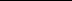 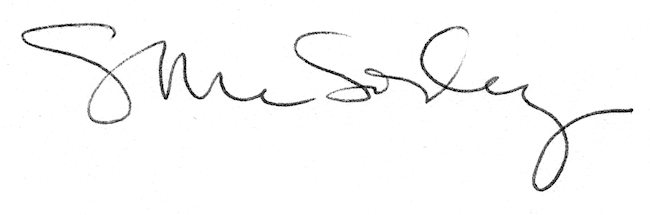 